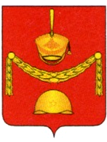 АДМИНИСТРАЦИЯПОСЕЛЕНИЯ РОГОВСКОЕ В ГОРОДЕ МОСКВЕПОСТАНОВЛЕНИЕОб утверждении годового отчета о ходе реализации и оценке эффективности муниципальной программы «Адресная социальная помощь, дополнительные меры социальной поддержки жителям поселения Роговское и пенсионное обеспечение муниципальных служащих на 2022 - 2024 годы» за 2022 годВ соответствии со статьей 179 Бюджетного кодекса Российской Федерации, Федеральным законом от 06.10.2003 №131-ФЗ «Об общих принципах организации местного самоуправления в Российской Федерации», Законом города Москвы от 06.11.2002 №56 «Об организации местного самоуправления в городе Москве», Постановлением администрации поселения Роговское от 07.09.2021 №20 «Об утверждении Порядка разработки,  реализации и оценки эффективности муниципальных программ муниципального  образования поселения Роговское»,                             ПОСТАНОВЛЯЮ:1.Утвердить годовой отчет о ходе реализации и оценке эффективности муниципальной программы «Адресная социальная помощь, дополнительные меры социальной поддержки жителям поселения Роговское и пенсионное обеспечение муниципальных служащих на 2022-2024 годы» за 2022 год (приложение).	2. Настоящее постановление подлежит опубликованию в бюллетене «Московский муниципальный вестник» и размещению на официальном сайте поселения Роговское.3. Контроль за исполнением настоящего постановления остается за главой администрации.Глава администрации                                                                    А.В. ТавлеевПриложение к постановлению администрации поселения Роговское в городе Москвеот 01.03.2023 № 07Годовой отчет о ходе реализации и оценке эффективностимуниципальной программы «Адресная социальная помощь, дополнительные меры социальной поддержки жителям поселения Роговское и пенсионное обеспечение муниципальных служащих на 2022 -2024 годы» за 2022 годМуниципальная программа «Адресная социальная помощь, дополнительные меры социальной поддержки жителям поселения Роговское и пенсионное обеспечение муниципальных служащих на 2022-2024 годы» утверждена Постановлением Администрации поселения Роговское в городе Москве от 09.03.2022 №4.Объем финансирования муниципальной программы за 2022 год:- определенный муниципальной программой по состоянию на 01.01.2022 – 2717,0 тыс. рублей;- утверждено в местном бюджете по состоянию на 31.12.2022 – 3267,0 тыс. рублей;- фактически профинансировано 2965,8 тыс. рублей.Исходя из представленного отчета - мероприятия Муниципальной программы выполнены.Ответственным исполнителем муниципальной программы является Ждакаева Л.И.Представлен Годовой отчет о ходе реализации и оценке эффективности муниципальной программы «Адресная социальная помощь, дополнительные меры социальной поддержки жителям поселения Роговское и пенсионное обеспечение муниципальных служащих на 2022 -2024 годы» за 2022 год, который соответствует установленному Порядку. 1. Сведения о достижении значений показателей муниципальной программы за 2022 годПрограммой предусмотрено один показатель, по которому фактические значения соответствуют плановым. Сведения о достижении значений целевых показателей (индикаторов) муниципальной программы «Адресная социальная помощь, дополнительные меры социальной поддержки жителям поселения Роговское и пенсионное обеспечение муниципальных служащих на 2022-2024 годы» за 2022 год с обоснованием отклонений по показателям приведены в приложении №1 к годовому отчету о ходе реализации и эффективности муниципальной программы. 2. Анализ факторов, повлиявших на ходреализации муниципальной программы Мероприятия муниципальной программы выполнены в полном объеме, в установленные сроки. Анализ факторов, повлиявших на ход реализации мероприятий муниципальной программы, не выявлен.          3. Сведения об использовании бюджетных ассигнований на реализацию муниципальной программыОтчет об использовании бюджетных ассигнований бюджета муниципального образования поселения Роговское и иных средств на реализацию муниципальной программы «Адресная социальная помощь, дополнительные меры социальной поддержки жителям поселения Роговское и пенсионное обеспечение муниципальных служащих на 2022-2024 годы» за 2022 год представлен в приложении №2 к годовому отчету о ходе реализации и эффективности муниципальной программы. 4. Информация о внесенных изменений в муниципальную программуВ течение 2022 года в муниципальную программу внесено одно изменение, согласно постановлению администрации поселения Роговское в городе Москве от 05.12.2022 № 62 «О внесении изменений в постановление администрации поселения Роговское в городе Москве от 09.03.2022 № 04». Данное изменение было внесено в целях оказания социальной поддержки семьям мобилизованных и отправленных граждан в места сбора и (или) в пункты (места) приема военнослужащих, призванных на военную службу по мобилизации в соответствии с Указом Президента Российской Федерации от 21 сентября 2022  № 647 "Об объявлении частичной мобилизации в Российской Федерации.Программа направлена на создание и реализацию на муниципальном уровне системы социальной и адресной материальной поддержки малообеспеченных граждан, многодетных семей, инвалидов, граждан, оказавшихся в трудной жизненной ситуации и других социально незащищенных слов населения, а также оказание мер дополнительной социальной поддержки отдельным категориям граждан поселения Роговское.5. Предложения по дальнейшей реализации муниципальной программыТаким образом, анализируя достигнутые показатели, степень выполнения мероприятий программы, можно сделать вывод о том, что реализация программы «Адресная социальная помощь, дополнительные меры социальной поддержки жителям поселения Роговское и пенсионное обеспечение муниципальных служащих на 2022 -2024 годы» является эффективной. Данная муниципальная программа вносит определенный вклад в социально-экономическое развитие поселения Роговское. Анализ обращений граждан показал, что большая часть населения обращается за помощью в трудной жизненной ситуацией, возникшей в следствии инвалидности, внезапной или длительной болезни, преклонного возраста, непредвиденных и иных обстоятельств. Одним из важных направлений в работе администрации поселения Роговское является социальная поддержка наиболее незащищенных категорий населения. Реализация мероприятий программы помогает наиболее нуждающимся гражданам в решении конкретных проблем с учетом специфики их положения, а также других обстоятельств в части дополнительных мер социальной поддержки и социальной помощи жителям поселения. Существует целесообразность дальнейшей реализации программных мероприятий.Вывод: По всем мероприятиям достигнуты показатели, характеризующие положительную эффективность реализации муниципальной программы, установленные показателей выполнены на 90,78 %, считаем целесообразным признать выполнение муниципальной программы удовлетворительной и продолжить ее реализацию в 2023 году.Приложение 1к годовому отчету о ходе реализации и оценке эффективностимуниципальной программы «Адресная социальная помощь, дополнительные меры социальной поддержки жителям поселения Роговское и пенсионное обеспечение муниципальных служащих на 2022 -2024 годы» за 2022 годСведения о достижении значений целевых показателей (индикаторов) муниципальной программы 
«Адресная социальная помощь, дополнительные меры социальной поддержки жителям поселения Роговское и пенсионное обеспечение муниципальных служащих на 2022-2024 годы» за 2022 годПриложение 2к годовому отчету о ходе реализации и оценке эффективностимуниципальной программы «Адресная социальная помощь, дополнительные меры социальной поддержки жителям поселения Роговское и пенсионное обеспечение муниципальных служащих на 2022 -2024 годы» за 2022 годОтчетоб использовании бюджетных ассигнований бюджета муниципального образования   поселения Роговское и иных средств на реализацию муниципальной программы «Адресная социальная помощь, дополнительные меры социальной поддержки жителям поселения Роговское и пенсионное обеспечение муниципальных служащих на 2022-2024 годы» за 2022 годОт  01.03.2023№07№ п/пЦелевой показатель (индикатор) (наименование)Единица измеренияЗначения целевых показателей (индикаторов) муниципальной программы, подпрограммыЗначения целевых показателей (индикаторов) муниципальной программы, подпрограммыОбоснование отклонений значений показателя (индикатора) на конец отчетного года (при наличии)№ п/пЦелевой показатель (индикатор) (наименование)Единица измеренияОтчетный годОтчетный годОбоснование отклонений значений показателя (индикатора) на конец отчетного года (при наличии)№ п/пЦелевой показатель (индикатор) (наименование)Единица измеренияПланФакт1234561Адресная социальная помощь, дополнительные меры социальной поддержки жителям поселения Роговское в городе Москвечеловек/ тыс. руб.  144 человека/2695,00 тыс. руб.  133 человека/2397,0 тыс.руб.Уменьшилось количество обращений граждан2Организация отдыха детей из социально нуждающихся семей и приобретение новогодних подарков человек/ тыс. руб.  37 человек/250,00 тыс. руб. 44 человека/ 247,2 тыс. руб. Увеличилось количество обращений граждан3Пенсионное обеспечение муниципальных служащихчеловек/ тыс. руб.  4 человека/ 322,00 тыс. руб.4 человека/ 321,6 тыс. руб.Наименование муниципальной программы, подпрограммы, основного мероприятияОтветственный исполнитель, соисполнитель, участникОбъемы бюджетных ассигнований (тыс. рублей)Объемы бюджетных ассигнований (тыс. рублей)Объемы бюджетных ассигнований (тыс. рублей)Объемы бюджетных ассигнований (тыс. рублей)Наименование муниципальной программы, подпрограммы, основного мероприятияОтветственный исполнитель, соисполнитель, участникСводная бюджетная роспись, план на 01 января отчетного годаСводная бюджетная роспись на 31 декабря отчетного годаКассовое исполнение% исполнения (5/4 * 100)123456Муниципальная программа«Адресная социальная помощь, дополнительные меры социальной поддержки жителям поселения Роговское и пенсионное обеспечение муниципальных служащих на 2022-2024 годы»  Всего:2717,003267,002965,890,78%Муниципальная программа«Адресная социальная помощь, дополнительные меры социальной поддержки жителям поселения Роговское и пенсионное обеспечение муниципальных служащих на 2022-2024 годы»  Ответственный исполнительЖдакаева Л.И.Ждакаева Л.И.Ждакаева Л.И.Муниципальная программа«Адресная социальная помощь, дополнительные меры социальной поддержки жителям поселения Роговское и пенсионное обеспечение муниципальных служащих на 2022-2024 годы»  СоисполнительнетнетнетМуниципальная программа«Адресная социальная помощь, дополнительные меры социальной поддержки жителям поселения Роговское и пенсионное обеспечение муниципальных служащих на 2022-2024 годы»  УчастникАдминистрация поселения РоговскоеАдминистрация поселения РоговскоеАдминистрация поселения РоговскоеПодпрограмма«Адресная социальная помощь, дополнительные меры социальной поддержки жителям поселения Роговское»Всего:2395,002945,002644,289,79%Подпрограмма«Адресная социальная помощь, дополнительные меры социальной поддержки жителям поселения Роговское»Ответственный исполнитель (соисполнитель)Ждакаева Л.И.Ждакаева Л.И.Ждакаева Л.И.Подпрограмма«Адресная социальная помощь, дополнительные меры социальной поддержки жителям поселения Роговское»УчастникАдминистрация поселения РоговскоеАдминистрация поселения РоговскоеАдминистрация поселения РоговскоеПодпрограмма
«Пенсионное обеспечение муниципальных служащих»Всего:322,0322,0321,699,8%Подпрограмма
«Пенсионное обеспечение муниципальных служащих»Ответственный исполнительЖдакаева Л.И.Ждакаева Л.И.Ждакаева Л.И.Подпрограмма
«Пенсионное обеспечение муниципальных служащих»УчастникАдминистрация поселения РоговскоеАдминистрация поселения РоговскоеАдминистрация поселения Роговское